БОЙОРОК                                                                            ПОСТАНОВЛЕНИЕ«28 » гинуар  2020 й.                                 № 5                                         «28»  января  2020 г.О внесении изменений в Постановление Администрации сельскогопоселения Абдрашитовский сельсовет муниципального районаАльшеевский район Республики Башкортостанот 29.01.2019  № 17  «Об изменении адреса»Руководствуясь Федеральным законом от 06.10.2003 № 131-ФЗ "Об общих принципах организации местного самоуправления в Российской Федерации", Федеральным законом от 28.12.2013 № 443-ФЗ "О федеральной информационной адресной системе и о внесении изменений в Федеральный закон "Об общих принципах организации местного самоуправления в Российской Федерации", Правилами присвоения, изменения и аннулирования адресов, утвержденными Постановлением Правительства Российской Федерации от 19.11.2014 № 1221, ПОСТАНОВЛЯЮ:1. Внести следующее изменение в Постановление Администрации сельского  поселения Абдрашитовский сельсовет муниципального района Альшеевский район Республики Башкортостан от 29.01.2019 № 17 «Об изменении адреса»:1.1.  пункт 1 изложить в следующей редакции: Жилому дому с кадастровым номером: 02:02:030203:76, присвоить адрес: Российская Федерация, Республика Башкортостан, Альшеевский муниципальный район, Сельское поселение Абдрашитовский сельсовет, село Крымский, улица Советская, дом 23.2. Контроль за исполнением настоящего Постановления оставляю за собой.          Глава  сельского поселения                                                           З.Я.АсфинаБАШКОРТОСТАН РЕСПУБЛИКАҺЫӘЛШӘЙ РАЙОНЫМУНИЦИПАЛЬ РАЙОНЫНЫҢ ӘБДРӘШИТ АУЫЛ СОВЕТЫАУЫЛ БИЛӘМӘҺЕХАКИМИӘТЕ(БАШКОРТОСТАН РЕСПУБЛИКАҺЫӘЛШӘЙ РАЙОНЫӘБДРӘШИТ АУЫЛ СОВЕТЫ)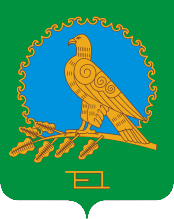           АДМИНИСТРАЦИЯСЕЛЬСКОГО ПОСЕЛЕНИЯАБДРАШИТОВСКИЙ СЕЛЬСОВЕТМУНИЦИПАЛЬНОГО РАЙОНААЛЬШЕЕВСКИЙ РАЙОНРЕСПУБЛИКИ БАШКОРТОСТАН(АБДРАШИТОВСКИЙ  СЕЛЬСОВЕТАЛЬШЕЕВСКОГО  РАЙОНАРЕСПУБЛИКИ БАШКОРТОСТАН)